CONGRESINTERNATIONALE DAG TEGEN DECUBITUSDonderdag 16 november 2023GENTIn het kader van de internationale dag tegen decubitus slaan EduWond, WCS België en Wondzorg.net de handen in elkaar en organiseren dit eerste gezamenlijk congres waar we je van harte voor uitnodigen.PROGRAMMAVanaf 8u30: Onthaal en registratie 9u00-9u10: Verwelkoming en inleiding - Hilde Beele, voorzitter EduWond 9u10-10u05: Risicobepaling - EduWond 9u10-9u25: Druk- en schuifkracht als oorzaken van weefselbeschadiging - Hilde Beele (MD, PhD) - dermatoloog - Dienst Dermatologie en Zorgcentrum Wondzorg UZ Gent 9u25-9u45: Gebruik van decubitus risicoschalen en klinische beoordeling - Prof. Dimitri Beeckman - Universiteit Gent België), Örebro University (Zweden) 9u45-10u05: Decubitus risicobeoordeling in de klinische praktijk - Steven Smet (MSc) - verpleegkundig specialist wondzorg / doctoraatsstudent - Zorgcentrum Wondzorg UZ Gent Vraagstelling 10 minuten 10u15-10u45: Koffiepauze + bezoek firmastanden 10u45-12u15: Basisprincipes van decubituspreventie - Wondzorg.net 10u45-11u05: Algemene principes voor wisselhouding en positionering - Nele Callaerts- CVO Groeipunt Gent - verpleegkundige AHG Militair Hospitaal Koningin Astrid 11u05-11u25: Uitdagingen voor wisselhouding en positionering in de thuiszorg - Nele Verpaelst - Stafmedewerker Zorg wondzorg, stoma, decubitus en infectiepreventie Wit-Gele Kruis West-Vlaanderen 11u30-11u50: Decubituspreventie en compliance in het ziekenhuis - Filiep Manderyck - Wondzorgverpleegkundige Jan Ypermanziekenhuis Ieper - zelfstandig thuisverpleegkundige 11u50-12u10: Positionering en wisselhouding bij bewoners in woonzorgcentra - Els Jonckheere - Wond- en stomaverantwoordelijke residentie Vroonstalle (Vulpia) Wondelgem - docent wondzorgVraagstelling 10 minuten 12u25-13u25: Lunchpauze + bezoek firmastanden 13u25-14u25: Decubitus versus incontinentie geassocieerde dermatitis – WCS België 13u25-13u50: Theoretische achtergrond bij de ontwikkeling van IAD, differentiatie en risicobepaling - Valerie Hanssens - Verpleegkundige specialist wondzorg UZ Brussel – Doctoraatsstudent VUB13u55-14u15: IAD: Do’s en don’ts in de klinische praktijk – Annelies de Graaf - Verpleegkundig specialist wondzorg en decubituspreventie – Wondzorg Support team UZ LeuvenVraagstelling 10 minuten 14u30-15u00: Koffiepauze + bezoek firmastanden 15u00-16u30: Het gebruik van materialen ter preventie van decubitus – EduWond en WCS België 15u00-15u25: Decubitus door het gebruik van medische hulpmiddelen: Hoe te voorkomen? - Lies Van De Voorde (MSc) - Verpleegkundig specialist wondzorg - Zorgcentrum Wondzorg UZ Gent 15u25-15u50: Hoe maak je een weloverwogen keuze uit het grote aanbod van preventiematerialen: praktische richtlijnen en overwegingen - Steven Smet (MSc) - verpleegkundig specialist wondzorg / doctoraatsstudent - Zorgcentrum Wondzorg UZ Gent 15u50-16u15: Uitdagingen bij Implementatie van preventiematerialen - Koen Cortebeeck - wondzorgcoördinator en senior verpleegkundig expert wondzorg - GZA ziekenhuizen Vraagstelling 10 minuten 16u30: Einde congres-----------------------------Tijdens de pauzes voorzien we koffie, water, soep en een lunch. 
Hierbij is er mogelijkheid tot netwerking en stellen verschillende firma’s hun productengamma aan u voor. Aangeboden door: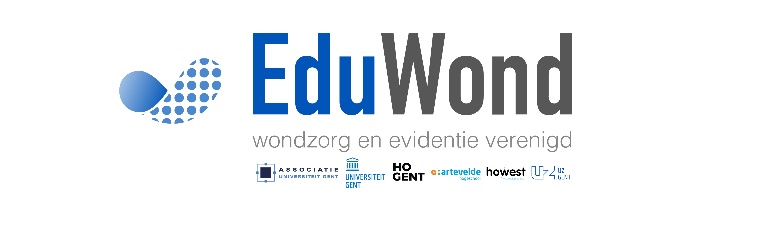 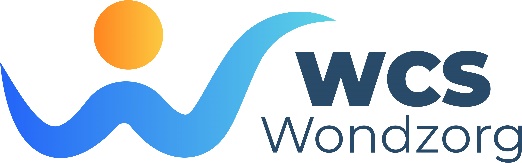 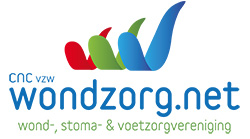 